Martiness Apartments 3*, Durres 22 roomsRoom Size 32 m2200 m to the beach the pool is included, and breakfast consumed in the hotel's restaurant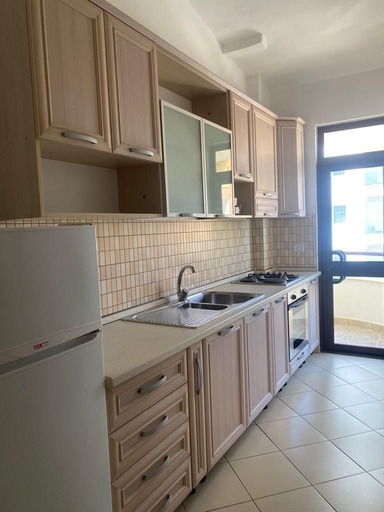 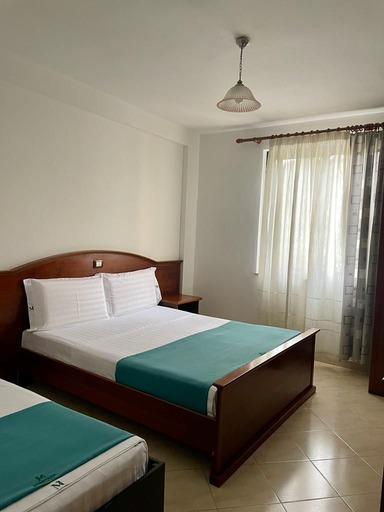 Apartment with kitchen for 4 person. Size 48 m2.Double bed 180*200 and 2 single beds 90*200.The apartment is equipped with a kitchen, stove, refrigerator and all the basic equipment for cooking. They do not have a kettle and a safe box. They have free access to wifi, uncovered parking, free access to the pool and are monitored 24 hours by cameras for safety and security. 2 large towels and 2 small towels are provided. Cleaning is performed only on the day of check in and check out.Apartment typology for 3 people - no kitchen. 1 Double bed 180*200 and 1 single bed 90*200.They do not have a kettle or safe box. They have free access to wifi, uncovered parking, free access to the pool and are monitored 24 hours by cameras for safe and security. There are 2 large towels and 2 small towels. Cleaning is performed only on the day of check in and check out.